      ZTRATIL SE NÁM KOCOUR 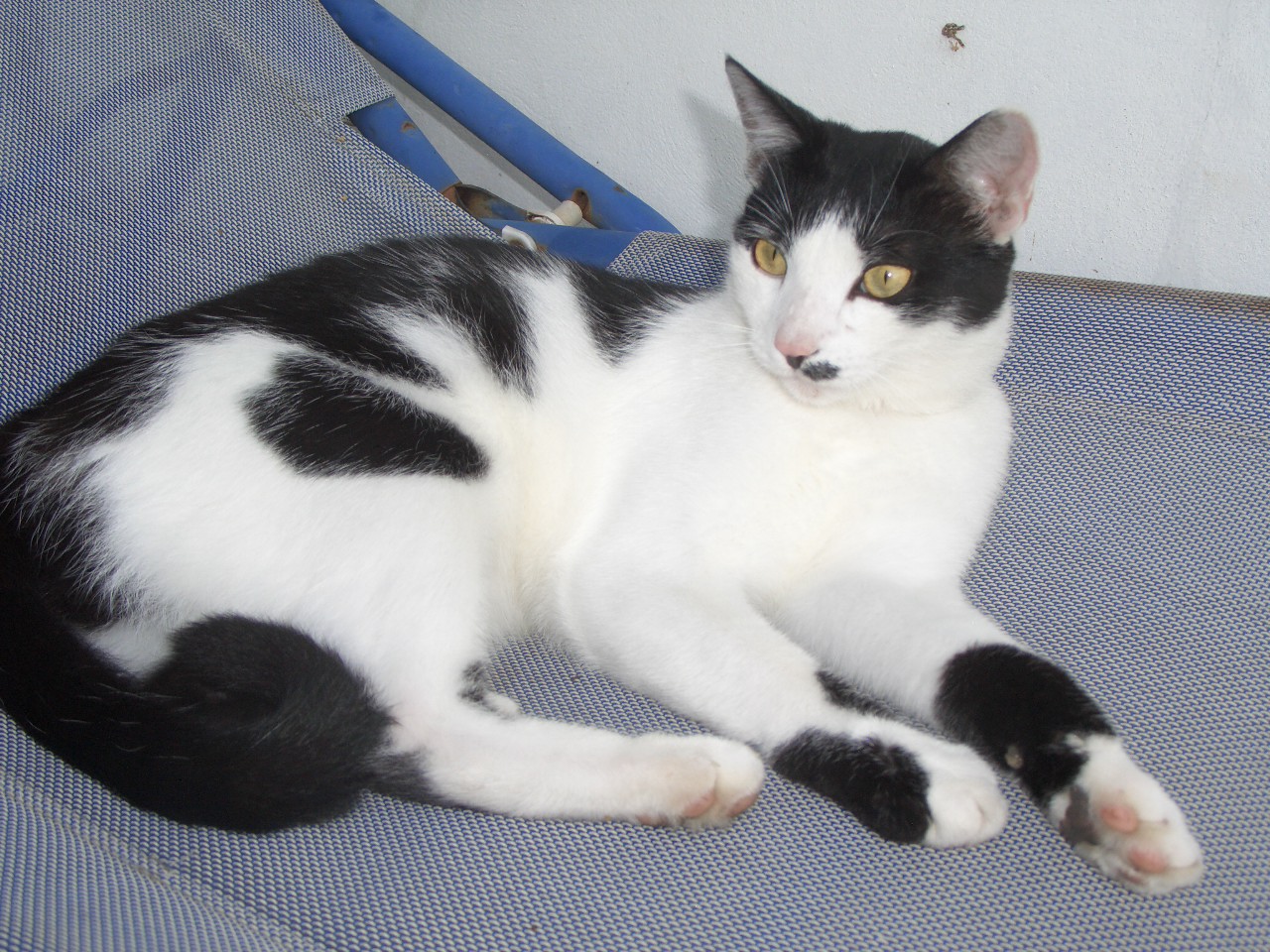 ČERNO-BÍLÝ MLADÝ KOCOUR CHARLIES „KNÍRKEM“SE ZTRATIL V PÁTEK 23.9. 2016 VE SKOCHOVICÍCHJestli se k Vám zatoulal, dejte nám prosím vědět na tel. 732 322 322Moc děkujeme.                    Všelichovi, údolí Dravkov 43, Vranén.Vlt.